В целях доведения до сведения сельскохозяйственных товаропроизводителей условий освобождения от возврата субсидий и штрафных санкций, Департамент Смоленской области по сельскому хозяйству и продовольствию (далее – Департамент) направляет разъяснения по условиям освобождения от применения мер ответственности. В соответствии с Порядками предоставления субсидий в рамках реализации областной государственной программы «Развитие сельского хозяйства и регулирование рынков сельскохозяйственной продукции, сырья и продовольствия в Смоленской области» сельскохозяйственный товаропроизводитель заключает с Департаментом соглашения (договоры) о предоставлении субсидий (далее - соглашения (договоры)), в рамках которых получатель субсидий обязуется обеспечивать достижение значений показателей результативности, установленных Департаментом. Одновременно в подпункте 6.1 пункта 6 соглашений (договоров) получатели субсидий освобождаются от ответственности за частичное или полное неисполнение обязательств по соглашению (договору), если оно явилось следствием непреодолимой силы и, если эти обстоятельства повлияли на исполнение соглашений (договоров).При наступлении обстоятельств непреодолимой силы, а именно неблагоприятных погодных условий сельскохозяйственный товаропроизводитель в установленном порядке должен обратиться за справкой, подтверждающей аномальные погодные условия в территориальный орган федерального органа исполнительной власти, осуществляющего функции по оказанию государственных услуг в области гидрометеорологии и смежных с ней  областях.В случае установления местного уровня реагирования на чрезвычайную ситуацию, сельскохозяйственный товаропроизводитель должен обратиться в орган местного самоуправления за копией правового акта, подтверждающего факт чрезвычайной ситуации. Таким образом, если у получателя субсидий создалась невозможность исполнения обязательств по соглашениям (договорам) вследствие обстоятельств непреодолимой силы, получатель субсидии должен известить Департамент в письменной форме, с приложением копий вышеуказанных документов, без промедления о наступлении этих обстоятельств, но не позднее 10 рабочих дней с момента их наступления.Также напоминаем Вам, о возможности страхования на случай утраты (гибели) сельскохозяйственных животных, страхования на случай утраты (гибели) урожая сельскохозяйственной культуры, утраты (гибели) посадок многолетних насаждений. Информацию необходимо довести до сведения всех заинтересованных сельскохозяйственных товаропроизводителей района.И.о. начальника Департамента                                                                         А.А. ЦаревИсп. И.Н. Шавровател. (4812) 29-10-91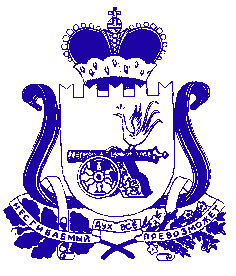 ДЕПАРТАМЕНТСМОЛЕНСКОЙ ОБЛАСТИПО СЕЛЬСКОМУ ХОЗЯЙСТВУ 
И ПРОДОВОЛЬСТВИЮ214008, г. Смоленск, пл. Ленина, д.1E-mail: selhoz@admin-smolensk.ruТел.: (4812) 29-22-41,  факс 29-10-53     ______________№ ____________        на № ______________  от __________________                                                                                                                             